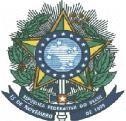 MINISTÉRIO DA EDUCAÇÃOSecretaria de Educação Profissional e Tecnológica Instituto Federal de Educação, Ciência e Tecnologia do AmazonasCONSELHO SUPERIORANEXO III - FORMULÁRIO PARA SOLICITAÇÃO DE DEFESAAO (A) SR.(A) COORDENADOR (A) DO SETOR RESPONSÁVEL PELO ESTÁGIO NO CAMPUS	DO INSTITUTO FEDERAL DE EDUCAÇÃO, CIÊNCIA E TECNOLOGIA DO AMAZONAS/IFAM.Eu			, discente (a) do Curso	, ano de	, venho por meio deste solicitar a defesa do Projeto de Conclusão de Curso Técnico, conforme dados abaixo: 	,	de	de	.Assinatura do RequerenteAssinatura do OrientadorTítulo do trabalhoOrientadorComposição da bancaMembro 2:Membro 3:Resumo do trabalhoData da defesaHorárioLocal